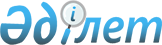 "Нұра ауданының тұрғын үй коммуналдық шаруашылық, жолаушылар көлігі, автомобиль жолдары және тұрғын үй инспекциясы бөлімі" мемлекеттік мекемесінің Ережесін бекіту туралы
					
			Күшін жойған
			
			
		
					Қарағанды облысы Нұра ауданы әкімдігінің 2015 жылғы 5 наурыздағы № 04/03 қаулысы. Қарағанды облысының Әділет департаментінде 2015 жылғы 6 сәуірде № 3110 болып тіркелді. Күші жойылды - Қарағанды облысы Нұра ауданы әкімдігінің 2016 жылғы 6 мамырдағы № 13/01 қаулысымен      Ескерту. Күші жойылды - Қарағанды облысы Нұра ауданы әкімдігінің 06.05.2016 № 13/01 қаулысымен.

      Қазақстан Республикасының 2001 жылғы 23 қаңтардағы " Қазақстан Республикасындағы жергілікті мемлекеттік басқару және өзін-өзі басқару туралы", 2000 жылғы 27 қарашадағы " Әкімшілік рәсімдер туралы" Заңдарына және Қазақстан Республикасы Президентінің 2012 жылғы 29 қазандағы № 410 " Қазақстан Республикасы мемлекеттік органының үлгі ережесін бекіту туралы", 2013 жылғы 7 наурыздағы № 523 " Мемлекеттік қызметшілер лауазымдарының тізілімін бекіту туралы" Жарлықтарына сәйкес, Нұра ауданының әкімдігі ҚАУЛЫ ЕТЕДІ:

      1. Қоса беріліп отырған "Нұра ауданының тұрғын үй коммуналдық шаруашылық, жолаушылар көлігі, автомобиль жолдары және тұрғын үй инспекциясы бөлімі" мемлекеттік мекемесінің  Ережесі бекітілсін.

      2. Нұра ауданы әкімдігінің 2006 жылғы 12 қаңтардағы № 02/01 "Мемлекеттік органдардың Ережелерін бекіту туралы" қаулысының 1 тармағының 3) тармақшасы алынып тасталсын.

      3. Нұра ауданы әкімдігінің 2012 жылғы 12 тамыздағы № 17/02 "Нұра ауданының тұрғын үй инспекциясы бөлімі" мемлекеттік мекемесін құру туралы" қаулысы жойылсын.

      4. Осы қаулының орындалуын бақылау Нұра ауданы әкімі аппаратаның басшысы Салтанат Аққошқарқызы Мұқановаға жүктелсін.

      5. Осы қаулы алғаш ресми жарияланған күннен бастап қолданысқа енгізіледі.

 "Нұра ауданының тұрғын үй коммуналдық шаруашылық, жолаушылар көлігі, автомобиль жолдары және тұрғын үй инспекциясы бөлімі" мемлекеттік мекемесінің Ережесі
1. Жалпы ережелер      1. "Нұра ауданының тұрғын үй коммуналдық шаруашылық, жолаушылар көлігі, автомобиль жолдары және тұрғын үй инспекциясы бөлімі" мемлекеттік мекемесі, ауданның тұрғын үй коммуналдық шаруашылық, жолаушылар көлігі, автомобиль жолдары және тұрғын үй инспекциясы саласында жүзеге асыратын Қазақстан Республикасының мемлекеттік органы болып табылады. 

      2. "Нұра ауданының тұрғын үй коммуналдық шаруашылық, жолаушылар көлігі, автомобиль жолдары және тұрғын үй инспекциясы бөлімі" мемлекеттік мекемесінің ведомстволары жоқ.

      3. "Нұра ауданының тұрғын үй коммуналдық шаруашылық, жолаушылар көлігі, автомобиль жолдары және тұрғын үй инспекциясы бөлімі" мемлекеттік мекемесі өз қызметін Қазақстан Республикасының  Конституциясына және заңдарына, Қазақстан Республикасының Президенті мен Үкіметінің актілеріне, өзге де нормативтік құқықтық актілерге, сондай-ақ осы Ережеге сәйкес жүзеге асырады.

      4. "Нұра ауданының тұрғын үй коммуналдық шаруашылық, жолаушылар көлігі, автомобиль жолдары және тұрғын үй инспекциясы бөлімі" мемлекеттік мекемесі мемлекеттік мекеме ұйымдық-құқықтық нысанындағы заңды тұлға болып табылады, мемлекеттік тілде өз атауы бар мөрі мен мөртаңбалары, белгіленген үлгідегі бланкілері, сондай-ақ Қазақстан Республикасының заңнамасына сәйкес қазынашылық органдарында шоттары болады.

      5. "Нұра ауданының тұрғын үй коммуналдық шаруашылық, жолаушылар көлігі, автомобиль жолдары және тұрғын үй инспекциясы бөлімі" мемлекеттік мекемесі азаматтық-құқықтық қатынастарға өз атынан түседі.

      6. "Нұра ауданының тұрғын үй коммуналдық шаруашылық, жолаушылар көлігі, автомобиль жолдары және тұрғын үй инспекциясы бөлімі" мемлекеттік мекемесі егер заңнамаға сәйкес осыған уәкілеттік берілген болса, мемлекеттің атынан азаматтық-құқықтық қатынастардың тарапы болуға құқығы бар.

      7. "Нұра ауданының тұрғын үй коммуналдық шаруашылық, жолаушылар көлігі, автомобиль жолдары және тұрғын үй инспекциясы бөлімі" мемлекеттік мекемесі өз құзыретінің мәселелері бойынша заңнамада белгіленген тәртіппен "Нұра ауданының тұрғын үй коммуналдық шаруашылық, жолаушылар көлігі, автомобиль жолдары және тұрғын үй инспекциясы бөлімі" мемлекеттік мекемесінің басшысының бұйрықтарымен және Қазақстан Республикасының заңнамасында көзделген басқа да актілермен ресімделетін шешімдер қабылдайды.

      8. "Нұра ауданының тұрғын үй коммуналдық шаруашылық, жолаушылар көлігі, автомобиль жолдары және тұрғын үй инспекциясы бөлімі" мемлекеттік мекемесінің құрылымы мен штат санының лимиті қолданыстағы заңнамаға сәйкес бекітіледі.

      9. Заңды тұлғаның орналасқан жері: 100900, Қазақстан Республикасы, Қарағанды облысы, Нұра ауданы, Киевка кенті, Талжанов көшесі, 5а үй.

      10. Мемлекеттік органның толық атауы: 

      мемлекеттік тілде - "Нұра ауданының тұрғын үй коммуналдық шаруашылық, жолаушылар көлігі, автомобиль жолдары және тұрғын үй инспекциясы бөлімі" мемлекеттік мекемесі;

      орыс тілінде - государственное учреждение "Отдел жилищно-коммунального хозяйства, пассажирского транспорта, автомобильных дорог и жилищной инспекции Нуринского района".

      11. Осы Ереже "Нұра ауданының тұрғын үй коммуналдық шаруашылық, жолаушылар көлігі, автомобиль жолдары және тұрғын үй инспекциясы бөлімі" мемлекеттік мекемесінің құрылтай құжаты болып табылады.

      12. "Нұра ауданының тұрғын үй коммуналдық шаруашылық, жолаушылар көлігі, автомобиль жолдары және тұрғын үй инспекциясы бөлімі" мемлекеттік мекемесінің қызметін каржыландыру жергілікті бюджетінен жүзеге асырылады.

      13. "Нұра ауданының тұрғын үй коммуналдық шаруашылық, жолаушылар көлігі, автомобиль жолдары және тұрғын үй инспекциясы бөлімі" мемлекеттік мекемесіне қәсіпкерлік субьектілерімен "Нұра ауданының тұрғын үй коммуналдық шаруашылығы, жолаушылар көлігі, автомобиль жолдары және тұрғын үй инспекциясы бөлімі" мемлекеттік мекемесінің функциялары болып табылатын міндеттерді орындау тұрғысында шарттық қатынастарға түсуге тыйым салынады.

      Егер "Нұра ауданының тұрғын үй коммуналдық шаруашылық, жолаушылар көлігі, автомобиль жолдары және тұрғын үй инспекциясы бөлімі" мемлекеттік мекемесіне заңнамалық актілермен кірістер әкелетін қызметті жүзеге асыру құқығы берілсе, онда осындай қызметтен алынған кірістер мемлекеттік бюджеттің кірісіне жіберіледі.

 2. Мемлекеттік органның миссиясы, негізгі міндеттері, функциялары, құқықтары мен міндеттері      14. "Нұра ауданының тұрғын үй коммуналдық шаруашылық, жолаушылар көлігі, автомобиль жолдары және тұрғын үй инспекциясы бөлімі" мемлекеттік мекемесінің миссиясы тұрғын үй коммуналдық шаруашылықпен, жолаушылар көлігімен, автомобиль жолдары және тұрғын үй инспекциясымен байланысты мемлекеттік саясаты іске асыру болып табылады.

      15. Міндеттері:

      1) тұрғын үй-коммуналдық шаруашылық, жолаушылар көлігі және автомобиль жолдары саласында жеке және заңды тұлғаларға сапалы және уақытында мемлекеттік қызметтер көрсету мониторингісінің жүйесін ұйымдастыру;

      2) тұрғын үй-коммуналдық шаруашылық, жолаушылар көлігі және автомобиль жолдары саласында жұмыс нысандары мен әдістерін жетілдіру;

      3) тұрғын үй-коммуналдық шаруашылық саласында мемлекеттік қызметтерді көрсеткен кезде қолданыстағы стандарттар мен регламенттердің сақталуын қамтамасыз ету;

      4) кондоминиум объектісінің ортақ мүлкіне техникалық зерттеуді ұйымдастыру;

      5) кондоминиум объектісінің ортақ мүлкіне күрделі жөндеудің жекелеген түрлерін жүргізудің тізбесін, мерзімділігін және кезектілілігін айқындау;

      6) кондоминиум объектісін басқару органы ұсынған кондоминиум объектісінің ортақ мүлкіне күрделі жөндеудің жекелеген түрлерін жүргізуге тұрғын үй көмегінің қатысуымен қаржыландырылатын шығыстардың сметасын келісу;

      7) кондоминиум объектісінің ортақ мүлкіне күрделі жөндеудің жекелеген түрлері бойынша орындалған жұмыстарды қабылдау жөніндегі комиссияларға қатысу; 

      8) Қазақстан Республикасының заңнамасымен қарастырылған өзге де міндеттер.

      16. Функциялары:

      1) көрсетілетін коммуналдық қызметтер деңгейін жоғарылатуға ықпал ету;

      2) сумен қамту, тазарту, дренажды жүйелер, канализация, жылу, электр желілері объектілерін және басқа тұрғын үй-коммуналдық шаруашылығы мен көріктендіру объектілерін салуды, қайта жаңартуды және жөндеуді ұйымдастыру;

      3) аудандық автомобиль жолдарының құрылысын салу, қайта жаңарту, жөндеу және күтіп ұстау бойынша жұмыстарды ұйымдастыру;

      4) көше жарықтандыру желілерін күтіп ұстау және жарықтандыру, аудан аумақтарын көріктендіру және көгалдандыру бойынша жұмыстарды ұйымдастыру;

      5) тұрғын үй-коммуналдық шаруашылық объектілерінің, аудан жолдарының, көріктендіру объектілерінің құрылысын салу, қайта жаңарту және күрделі жөндеу бойынша іс-шаралар жоспарын әзірлеу және оның орындалуын бақылау;

      6) Қазақстан Республикасы заңнамасымен белгіленген тәртіпте мемлекеттік тұрғын үй қорынан тұрғын үйді жалдау және жекешелендіру шарттарын жасасу, қажет болған жағдайларда жалдаушы мен оның отбасы мүшелерінің мемлекеттік тұрғын үй қорынан тұрғын үйді пайдалану құқығынан айырылған деп тану туралы шаралар қабылдау;

      7) тұрғын үй қорына түгендеу жүргізу;

      8) мемлекеттік тұрғын үй қорынан тұрғын үйді есепке алуды, сақтауды және бөлуді қамтамасыз ету;

      9) иесіз, қараусыз қалған жылжымайтын тұрғын үй мүліктерін анықтап, одан әрі оны ауданның коммуналдық меншігіне тапсыру;

      10) Қазақстан Республикасының заңнамаларына сәйкес азаматтарға тұрғын үй беру бойынша аудан әкімдігі шешімдерінің жобаларын және ұсыныстарын дайындау;

      11) апаттық және тозған тұрғын үйлерді бұзуды ұйымдастыру;

      12) аудан жолдары, көріктендіру және тұрғын үй коммуналдық маңызы бар объектілерді пайдалануға қабылдау бойынша мемлекеттік комиссияның жұмысына қатысу;

      13) тұрғын үй комиссиясының қызметін ұйымдастыру;

      14) көлік саласында Қазақстан Республикасының заңнамасына сәйкес жолаушыларды тасымалдауды ұйымдастыру;

      15) қозғалыс қауіпсіздігін қамтамасыз ету мақсатында жол саласында бірыңғай техникалық саясатты жүргізуге, қозғалыс қауіпсіздігін жоғарылату бойынша шараларды жүзеге асыруға қатысу;

      16) мекеме өзінің құзыретінің шегінде аудан әкімінің және әкімдіктің нормативтік құқықтық актілерінің жобаларын әзірлеу;

      17) кондоминиум объектісінде және үйлер аралығындағы аумақтарда үй-жайлар (пәтерлер) меншік иесінің ортақ мүлкін қолдану, күтіп-ұстау, пайдалану және жөндеу тәртібінің сақталуына мемлекеттік бақылау;

      18) тұрғын үйлерде (тұрғын ғимараттарда) үйлерге ортақ жылуды, энергияны, газды және су ресурстарын есептейтін аспаптардың болуына мемлекеттік бақылау;

      19) кондоминиум объектісіндегі үй-жайлар меншік иелерінің ортақ мүліктің және оның инженерлік жабдықтарының техникалық жай-күйіне қолданыстағы нормативтік-техникалық және жобалық құжаттамаларға сәйкес оның күтіп-ұстау және жөндеу бойынша жұмыстардың уақытылы орындалуына мемлекеттік бақылау;

      20) тұрғын үйді (тұрған ғимаратты) маусымдық пайдалануға дайындау жөніндегі іс-шараларды жүзеге асыруға мемлекеттік бақылау;

      21) қабылданған шешімдерді және анықталған бұзушылықтарды жою жөніндегі нұсқаманы орындауға мемлекеттік бақылау;

      22) кондоминиум объектісінің ортақ мүлкіне күрделі жөндеудің жекелеген түрлері бойынша орындалған жұмыстың сапасына мемлекеттік бақылау;

      23) Қазақстан Республикасының заңнамасымен қарастырылған өзге де функцияларды жүзеге асыру.

      17. Құқықтары мен міндеттері:

      1) өз құзыреті шегінде мемлекеттік органдардың лауазымды тұлғаларынан және өзге де ұйымдардан қажетті ақпараттарды, құжаттарды және басқа да материалдарды сұрату және алу;

      2) Қазақстан Республикасы Президентінің, Үкіметінің және өзге де орталық атқарушы органдарының, облыс және аудан әкімдері мен әкімдіктерінің актілері мен тапсырмаларын сапалы және уақытылы орындау;

      3) Қазақстан Республикасының қолданыстағы заңнамасының нормаларын сақтау;

      4) құзыретіне жатқызылған мәселелер бойынша заңды және жеке тұлғаларға түсініктемелер беру;

      5) Қазақстан Республикасының заңнамасына сәйкес өзге де құқықтар мен міндеттерді жүзеге асыру.

 3. Мемлекеттік органның қызметін ұйымдастыру      18. "Нұра ауданының тұрғын үй коммуналдық шаруашылық, жолаушылар көлігі, автомобиль жолдары және тұрғын үй инспекциясы бөлімі" мемлекеттік мекемесіне басшылықты "Нұра ауданының тұрғын үй коммуналдық шаруашылық, жолаушылар көлігі, автомобиль жолдары және тұрғын үй инспекциясы бөлімі" мемлекеттік мекемесіне жүктелген міндеттердің орындалуына және оның функцияларын жүзеге асыруға дербес жауапты болатын бірінші басшы жүзеге асырады.

      19. "Нұра ауданының тұрғын үй коммуналдық шаруашылық, жолаушылар көлігі, автомобиль жолдары және тұрғын үй инспекциясы бөлімі" мемлекеттік мекемесінің бірінші басшысын аудан әкімі қызметке тағайындайды және қызметтен босатады.

      20. "Нұра ауданының тұрғын үй коммуналдық шаруашылық, жолаушылар көлігі, автомобиль жолдары және тұрғын үй инспекциясы бөлімі" мемлекеттік мекемесінің бірінші басшысының өкілеттігі:

      1) мемлекеттiк органдармен, ұйымдармен және азаматтармен өзара қарым-қатынастарда "Нұра ауданының тұрғын үй коммуналдық шаруашылық, жолаушылар көлігі, автомобиль жолдары және тұрғын үй инспекциясы бөлімі" мемлекеттік мекемесінің мүдделерiн бiлдiредi;

      2) "Нұра ауданының тұрғын үй коммуналдық шаруашылық, жолаушылар көлігі, автомобиль жолдары және тұрғын үй инспекциясы бөлімі" мемлекеттік мекемесінің жұмысын басқарады және оған жүктелген функциялар мен міндеттерді, сондай-ақ сыбайлас жемқорлыққа қарсы іс әрекеттер шараларының қабылданбауына жеке жауап береді;

      3) қабылдау кестесіне сәйкес азаматтарды жеке қабылдауды жүргізеді, жеке және заңды тұлғалардың өтініштерін заңнамамен белгіленген мерзімдерде қарайды, олар бойынша қажетті шаралар қабылдайды;

      4) қызметкерлерді заңнамамен белгіленген тәртіпте тағайындау және босату, тәртіптік жауапкершілікке тарту, марапаттау, материалдық көмек көрсету мәселелерін шешеді;

      5) бөлімнің қызметкерлерімен орындалуы міндетті нұсқаулар береді, қызметтік құжаттамаларға қол қояды;

      6) оның құзыретіне жатқызылған мәселелер бойынша Қазақстан Республикасының заңнамасына сәйкес өзге де өкілеттіктерді жүзеге асырады.

      "Нұра ауданының тұрғын үй коммуналдық шаруашылық, жолаушылар көлігі, автомобиль жолдары және тұрғын үй инспекциясы бөлімі" мемлекеттік мекемесінің бірінші басшысы болмаған кезеңде оның өкілеттіктерін қолданыстағы заңнамаға сәйкес оны алмастыратын тұлға орындайды.

 4. Мемлекеттік органның мүлкі      21. "Нұра ауданының тұрғын үй коммуналдық шаруашылық, жолаушылар көлігі, автомобиль жолдары және тұрғын үй инспекциясы бөлімі" мемлекеттік мекемесінің заңнамада көзделген жағдайларда жедел басқару құқығында оқшауланған мүлкі болу мүмкін.

      "Нұра ауданының тұрғын үй коммуналдық шаруашылық, жолаушылар көлігі, автомобиль жолдары және тұрғын үй инспекциясы бөлімі" мемлекеттік мекемесінің мүлкі оған меншік иесі берген мүлік, сондай-ақ өз қызметі нәтижесінде сатып алынған мүлік (ақшалай кірістерді коса алғанда) және Қазақстан Республикасының заңнамасында тыйым салынбаған өзге де көздер есебінен қалыптастырылады.

      22. "Нұра ауданының тұрғын үй коммуналдық шаруашылық, жолаушылар көлігі, автомобиль жолдары және тұрғын үй инспекциясы бөлімі" мемлекеттік мекемесіне бекітілген мүлік коммуналдық меншікке жатады.

      23. Егер заңнамада өзгеше көзделмесе, "Нұра ауданының тұрғын үй коммуналдық шаруашылық, жолаушылар көлігі, автомобиль жолдары және тұрғын үй инспекциясы бөлімі" мемлекеттік мекемесінің өзіне бекітілген мүлікті және қаржыландыру жоспары бойынша өзіне бөлінген қаражат есебінен сатып алынған мүлікті өз бетімен иеліктен шығаруға немесе оған өзгедей тәсілмен билік етуге құқығы жоқ.

 5. Мемлекеттік органды қайта ұйымдастыру және тарату      24. "Нұра ауданының тұрғын үй коммуналдық шаруашылық, жолаушылар көлігі, автомобиль жолдары және тұрғын үй инспекциясы бөлімі" мемлекеттік мекемесін қайта ұйымдастыру және тарату Қазақстан Республикасының заңнамасына сәйкес жүзеге асырылады.


					© 2012. Қазақстан Республикасы Әділет министрлігінің «Қазақстан Республикасының Заңнама және құқықтық ақпарат институты» ШЖҚ РМК
				Аудан әкімі

Қ. Бексұлтанов

Нұра ауданы әкімдігінің

2015 жылғы 5 наурыздағы

№ 04/03 қаулысымен бекітілген

